ĐỀ SỐ 1:I. Trắc nghiệm (2 điểm). Ghi vào bài làm chữ cái đứng trước câu trả lời đúng. Câu 1: Chọn khẳng định đúng:Câu 2: Khi làm tròn số Pi đến số thập phân thứ tư ta được ( biết ):Câu 3: Nếu thìbằng :Câu 4: Cho   với . Tỉ lệ thức nào sau đây đúng ?Câu 5: Chọn đáp án đúng:Câu 6: Cho a m và a // b thì:Câu 7: Đường trung trực của một đoạn thẳng là: A. Đường thẳng đi qua trung điểm của đoạn thẳng đóB. Đường thẳng vuông góc với đoạn thẳng đóC. Đường thẳng song song với đoạn thẳng đóD. Đường thẳng vuông góc tại trung điểm của đoạn thẳng đóCâu 8:  Cho , kết quả nào sau đây là đúng:II. Tự luận (8 điểm)Bài 1: (1,5 điểm) Thực hiện phép tính:Bài 2 : (1,5 điểm) Tìm x, biết :Bài 3: ( 1,5 điểm) Trận lũ lụt lịch sử năm 2020 tại Miền Trung đã tàn phá rất nhiều tài sản của nhân dân. Thể hiện tinh thần đoàn kết tương thân tương ái “lá lành đùm lá rách” của dân tộc ta, Trường THCS Sài Đồng đã tổ chức quyên góp ủng hộ đồng bào lũ lụt. Trong đợt quyên góp, Nhà trường thu được 28000 quyển vở từ bốn khối 6;7;8;9 của Trường. Các em hãy tìm số quyển vở quyên góp được của mỗi khối biết số quyển vở của mỗi khối 6; 7; 8; 9 quyên góp được tỉ lệ với 2; 3; 4; 5.Bài 4: (3 điểm)(1 điểm): Vẽ hình theo yêu cầua,  Vẽ  và điểm A nằm trong  ( A  Ox, A Oy) b,  Từ A vẽ đường thẳng vuông góc với Ox tại M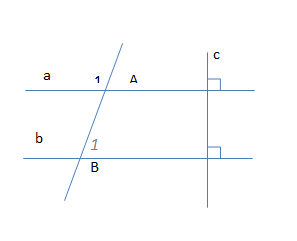 c, Vẽ đường trung trực của đoạn thẳng AM.	(2 điểm): Cho hình vẽ bên.a) Vì sao a // bb) Tính  , biết 	Bài 5: (0,5 điểm) Cho biểu thức: A = Tìm giá trị của x để biểu thức A đạt giá trị lớn nhất.ĐÁP ÁN VÀ BIỂU ĐIỂMĐỀ SỐ 1I. TRẮC NGHIỆMII. TỰ LUẬN(Học sinh làm theo cách khác, nếu đúng vẫn cho điểm tương đương)UBND QUẬN LONG BIÊN TRƯỜNG THCS SÀI ĐỒNGNăm học: 2020 – 2021ĐỀ KIỂM TRA GIỮA KÌ IMôn: TOÁN 7Thời gian: 90 phútA. 1,(3) Q B. 1,(3) Q C. 1,(3)  ID. 1,(3)  IA. 3,14159B. 3,1416C. 3,14150D. 3,1415A. 3B. C. 9D. 81A. B. C. D. A. Z  IB. Z  IC. Z  QD. Z  QA. b // m B. b ⏊ mC. a ⏊ bD. a // mA. x ≥  0 B. x = 1C. x > 0 D. x = 01)  2)  3) 1) 2) 3)  ( x ≠ 0)Câu12345678Đáp ánABDBDBDABÀIĐÁP ÁNBIỂU ĐIỂMBÀI 11) 0.5 điểmBÀI 12) 0.5 điểmBÀI 13) -10.5 điểmBài 21) 0.5 điểmBài 22) 0.5 điểmBài 23) 0.5 điểmBài 3Gọi số quyển vở của 4 khối là : a;b;c;d0.25 điểmBài 3Lập được tỉ sô và tổng đúng0.5 điểmBài 3Áp dụng tính chất  và tìm được 0.5 điểmBài 3Kết luận0.25 điểmBài 4Phần 1Bài 4Vẽ đúng phần a0.25 điểmBài 4Vẽ đúng phần b0.25 điểmBài 4Vẽ đúng phần c0.5 điểmBài 4Phần 2Bài 4a. Chứng minh đúng1 điểmBài 4b. Tính được 1 = 12001 điểmBài 5Ta có: =>    =>    A ≤ 20200.25 điểmBài 5Dấu “=” xảy ra khi  => x=20210.25 điểmBGH DUYỆTDương Phương HảoNHÓM TRƯỞNG Nguyễn Hoàng YếnGV RA ĐỀPhạm Hùng Như